ВСЕМИРНЫЙ ДЕНЬ ПАМЯТИ ЖЕРТВ СПИДА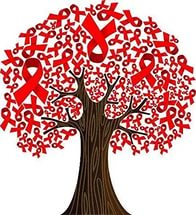 Ежегодно, в третье воскресенье мая, во всем мире принято вспоминать людей, умерших от СПИДа. Впервые Международный День памяти умерших от ВИЧ-инфекции и СПИДа был проведен в Сан-Франциско (США) в 1983 году, когда причина СПИДа была еще неизвестна и число погибших от этой болезни составляло несколько тысяч человек.Через несколько лет появился символ движения против этой болезни - красная ленточка, приколотая к одежде, а также разноцветные полотна (квилты), сшитые из лоскутков ткани в память о множестве людей, ушедших из жизни.ФИЛОСОФИЯ ДНЯ ПАМЯТИСПИД не является наказанием за сексуальную жизнь, гомосексуализм, наркоманию, ни одна из групп или классов людей не заслужили СПИД;люди, живущие со СПИДом, имеют равные гражданские права, включая право на работу и жилище, свободу передвижения;все люди должны иметь информацию о том, как избежать заражения.ПУТИ ПЕРЕДАЧИ ВИЧ-ИНФЕКЦИИСуществует три вида передачи вируса ВИЧ-инфекции:половой;парентеральный (попадание вируса в кровь);вертикальный (от ВИЧ-инфицированной матери ребенку во время беременности, родов, кормления).ПУТИ, КОТОРЫМИ ВИЧ-ИНФЕКЦИЯ НЕ ПЕРЕДАЕТСЯ:при дружеских объятиях и поцелуях;через рукопожатие;при пользовании школьными принадлежностями, компьютером, столовыми приборами, верхней одеждой;через предметы сантехоборудования, при пользовании бассейном, душем;в общественном транспорте;насекомыми, в том чис ле и кровососущими;через предметы производственной и домашней обстановки;воздушно-капельным путем;нельзя заразиться при уходе за больным человеком.СТЕПЕНЬ РИСКА ЗАРАЖЕНИЯ ВИЧ-ИНФЕКЦИЕЙ. ГРУППЫ РИСКАСуществуют люди, у которых вероятность инфицирования ВИЧ велика. Это зависит от поведения человека, которое определяет степень риска. К уязвимым группам относятся:лица, употребляющие наркотики;гомосексуалисты;лица, с беспорядочными половыми связями.Сегодняшняя обстановка в мире показывает, что к группе риска относится каждый из нас, если не соблюдаются элементарные правила личного поведения.